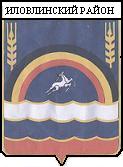 П О С Т А Н О В Л Е Н И ЕАДМИНИСТРАЦИИ ИЛОВЛИНСКОГО МУНИЦИПАЛЬНОГО РАЙОНА ВОЛГОГРАДСКОЙ ОБЛАСТИот 25.11.2019 г.           № 792О внесении изменений в постановление администрации Иловлинского муниципального района Волгоградской области от 06.11.2014 года № 1252 «Об утверждении Положения «О межведомственной комиссии по противодействию коррупции в Иловлинском муниципальном районе Волгоградской области и её составе»	В соответствии с Федеральным законом от 25.12.2008 года № 273-ФЗ «О противодействии коррупции», в связи с кадровыми изменениями администрация Иловлинского муниципального района Волгоградской области п о с т а н о в л я е т:1. Внести в постановление администрации Иловлинского муниципального района Волгоградской области от 06.11.2014 года № 1252 «Об утверждении Положения «О межведомственной комиссии по противодействию коррупции в Иловлинском муниципальном районе Волгоградской области и её составе» следующие изменения:1.1. утвердить состав межведомственной комиссии по противодействию коррупции в Иловлинском муниципальном районе в новой редакции согласно приложению.2. Настоящее постановление вступает в силу со дня его подписания и подлежит обнародованию.3.Контроль за исполнением настоящего постановления оставляю за собой.Глава Иловлинскогомуниципального района                                                                           И.С. ГельПриложеие							к постановлению администрации							Иловлинского муниципального							района Волгоградской областиот 25.11.2019 г. № 792С О С Т А Вмежведомственной комиссии по противодействию коррупции в Иловлинском муниципальном районе Волгоградской областиГель Иван Степанович          - Глава Иловлинского муниципального района,				председатель комиссии;ПоляковаЮлия Александровна   - консультант правового отдела администрации  Иловлинского муниципального района,  секретарь комиссииЧЛЕНЫ КОМИССИИ: ПоповОлег Юрьевич               - первый заместитель главы администрации Иловлинского муниципального района, заместитель Председателя комиссии;БурдыкоНиколай Владимирович  - заместитель главы администрации      Иловлинского муниципального района;ВязоваЕлена Владимировна      - заместитель главы администрации                                            Иловлинского муниципального района;ФедороваНаталья Владимировна     - управляющий делами администрации     Иловлинского муниципального района;СолохинАндрей Николаевич          - прокурор Иловлинского района,      младший советник юстиции (по согласованию);Андронов Александр Валерьевич       - руководитель Иловлинского межрайонного        следственного отдела Следственного 				        Управления Следственного комитета 				        Российской Федерации по Волгоградской 				        области, капитан юстиции (по согласованию);МалюковВладислав Алексеевич            - начальник Отдела МВД России	по Иловлинскому району  	Волгоградской области, 	подполковник полиции, (по согласованию);ПотоловскийСергей Юрьевич 	- сотрудник подразделения УправленияФедеральной службы безопасности РоссийскойФедерации по Волгоградской области,оперативно обеспечивающего Иловлинскиймуниципальный район (по согласованию);Бобылев 			Владимир Алексеевич		- председатель Иловлинского районного					отделения Волгоградского регионального					отделения Всероссийской общественной					организации ветеранов войны, труда и					правоохранительных органов 					(по согласованию);Яваева				Мария Николаевна		- председатель Иловлинской районной					общественной организации «Всероссийское					общество инвалидов (по согласованию);Насонов				Сергей Борисович		- председатель контрольно-счётной палаты					Иловлинского муниципального района					Волгоградской областиУправляющий делами администрацииИловлинского муниципального района                                         Н.В. Федорова